Löse die folgende Aufgabe zu zweit!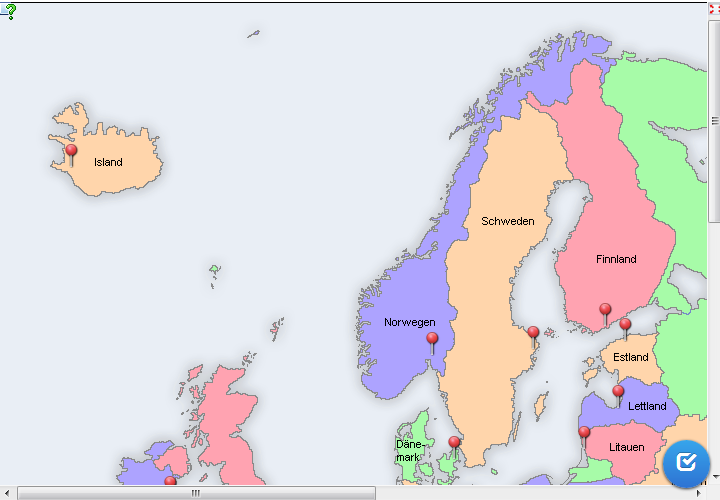 http://learningapps.org/tools/83/6/watch?id=ju40idenLöse folgende Aufgabe alleine!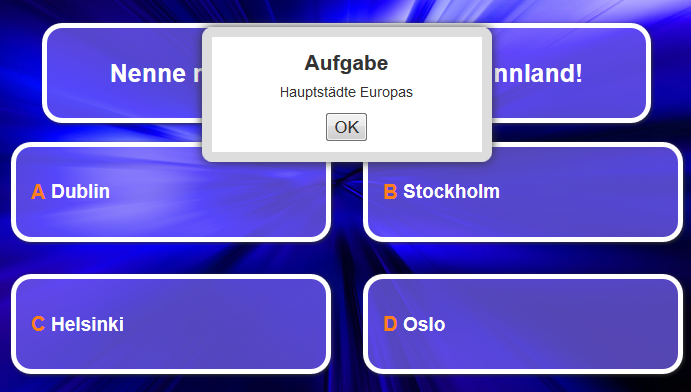 http://learningapps.org/tools/301/6/watch?id=p03u4cs5k01Bildet Zweierteams und ermittelt per Zufallsgenerator zu welcher europäischen Hauptstadt ihr eine Präsentation gestalten sollt.Recherchiert im Internet zu eurem Thema, erstellt eine Präsentation und bereitet euch für die nächste Stunde so vor, dass ihr eure Arbeit vorstellen könnt. Achtet bei den Bildern auf die Nutzungsrechte! 
Befolgt die Anweisungen auf dem Zusatzblatt, welches sich hier befindet.
Gebt die fertige Präsentation ab!Zusatzblatt für die Recherche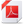 